客户服务卓越技术专家项目暑期管培实习生(Service Super Expert Program Early Identification Intern)通用电气医疗所属部门：Healthcare所属行业：医疗/机械/设备所属职能：商务（销售、产品、应用培训）实习地点：北京、天津、上海、广州、杭州、南京、武汉、福州、海口、石家庄、成都、内江、西安、郑州、长春、济南、青岛、淄博、银川、酒泉关于GE医疗：GE医疗集团提供世界领先的革新性的医疗技术和服务，使全世界更多的人能以更可负担的成本获得更好的医疗服务。GE医疗专注于创新的精准医疗技术，以优秀人才和领先技术致力于应对行业重大挑战。GE医疗集团在医学成像、软件和信息技术、患者监护和诊断、卓越运营解决方案等多个领域，积极应用人工智能等数字化技术，助力专业医务人员为患者提供优质的医疗服务SSEP是什么 GE医疗客户服务卓越技术专家项目旨在培养医疗设备行业客户服务技术人才。通过三年内在不同职能部门进行有挑战性的三个轮岗和GE全球标准化顶级培训，项目成员能够掌握医疗设备领域最新产品技术及全面的客户服务运营管理体系知识，学习最先进的远程诊断数字维修工具和技术，快速成长为医疗设备行业售后服务技术专家，全方位提升行业敏感度。为项目成员在职业生涯的早期，奠定坚实的基础。我们期待您成为：技术/运营专家，个人及团队领导者，公司与客户的桥梁，业务持续增长的催化剂。SSEP-EID是什么SSEP EID (Early-Identification) 是为SSEP项目提前筛选及培养优秀有潜质的工科背景学生而设计的暑期实习项目。SSEP EID实习项目给学生们提供了一个在GE真实的工作环境，同时也为同学们今后职业生涯的发展提供宝贵的实习经历顺利完成2020年SSEP EID项目的同学，将有机会获得2021年的SSEP全职offer。我们的特色 8周富有挑战性的项目实战体验提供远程诊断数字维修工具和技术、产品知识、工作流程等高价值培训严格的目标设立， 中期/后期检测及评价反馈多种多样的资源: 经理、导师、志同道合的伙伴，提供Mentor-Mentee机制，一对一工作指导丰富的人脉、社会以及行业经验表现优异者有机会提前锁定SSEP offer任职要求本科及以上2021年优秀毕业生工作富有激情并把医疗行业客户服务作为今后的职业发展方向热衷钻研技术，对行业内领先技术有着永无止境的探索精神生物医学工程、电气工程及其自动化、电子信息工程、机械电子工程等相关专业背景，GPA前30%出色的沟通能力及分析解决问题能力自我激励、自主学习快速适应能力，快速学习能力，良好的团队合作出色的英语口语及书写能力愿意在不同的城市学习轮岗并工作，包括但不局限于大陆以及香港台湾愿意长期在医疗领域发展，并为中国医疗行业的进步，为中国人民的医疗保障和医疗环境不断完善做出贡献网申链接campus.51job.com/ge2020关注“非凡GE人”公众号了解更多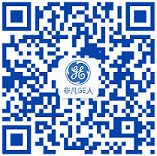 